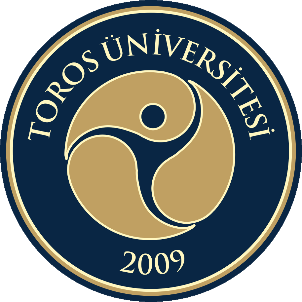  TOROS ÜNİVERSİTESİSAĞLIK BİLİMLERİ FAKÜLTESİ2022Toros Üniversitesi Öğrenci Danışmanlığı Yönergesinin 5’inci maddesinde “Toros Üniversitesi Öğrenci Danışmanlığının amacı; öğrencilere, eğitim-öğretim konuları başta olmak üzere, karşılaşacakları sorunların çözümünde yardımcı olmak, öğrencilere rehberlik etmek, mesleki açıdan yönlendirmek, yaşam boyu öğrenme alışkanlığı kazandırmak, Üniversite ve Fakülte/Yüksekokul olanakları hakkında bilgilendirmek, başarı durumlarını izlemek ve başarısızlık durumunda yönlendirmek, ders seçiminde yardımcı olmaktır” ifade edilmektedir.  Aynı yönergenin 8’inci maddesinde “Danışmanlar Kurulu, bir eğitim programı uygulayarak tek tür diploma veren Fakülte/Yüksekokulda Dekan/Müdür; birden çok program uygulayan Fakülte/Yüksekokulda ilgili Bölüm Başkanının başkanlığında bölümdeki öğrenci danışmanları ve bölüm temsilcisinden oluşur. Danışmanlar Kurulu her eğitim-öğretim döneminde en az iki kez toplanarak yaptıkları öğrenci danışmanlık hizmetleri ile ilgili bilgi alışverişinde bulunur, varsa sorunları ve önerileri içeren bir rapor hazırlayarak Fakülte Dekanlığına/Yüksekokul Müdürlüğüne iletilmek üzere Bölüm Başkanlığına (bir eğitim programı uygulayarak tek tür diploma veren Fakülte/Yüksekokulda Dekana/Müdüre) sunarlar” şeklinde belirtilmektedir.Üniversitemiz tarafından her yıl hazırlanan Kurum İç Değerlendirme Raporu (KİDR) kullanılmak üzere; öğrencilerin eğitim-öğretim başta olmak üzere sunulan hizmetler konusunda geribildirimlerin alınması, değerlendirilmesi ve gerekli iyileştirmelerin yapılması amacıyla Öğrenci Danışmanlığı raporunun hazırlanmasında rehberlik etmek üzere bu doküman hazırlanmıştır. EĞİTİM –ÖĞRETİM (Tüm Bölümler)Bu başlıkta bölüm/program bazında yapılan toplantıda öğrencilerin eğitim-öğretim ile ilgili önerileri değerlendirilmesi, iyileştirilmesi veya iyileştirme yapmak üzere bir üst makama iletilmesi gereken hususlar yer almalıdır. Varsa yapılan iyileştirmeler belirtilmelidir.ÖĞRENCİLERE SUNULAN HİZMETLER (Tüm Bölümler)Bu bölümde eğitim-öğretim dışında öğrencilere sunulan kütüphane, derslik veya laboratuvarların fiziksel imkânları, kantin-kafeterya, psikolojik danışmanlık, sportif veya sosyal etkinlikler benzeri hizmetlerin konusunda öğrencilerin önerilerinin değerlendirilmesi, iyileştirilmesi veya iyileştirme yapmak üzere bir üst makama iletilmesi gereken hususlar yer almalıdır. Varsa yapılan iyileştirmeler belirtilmelidir.DANIŞMANLAR KURULU ÖNERİLERİNİN DEĞERLENDİRİLMESİ VE YAPILAN İYİLEŞTİRMELERBu bölüm,  Akademik birime bağlı her bir Bölüm/Program Danışmanlar Kurulu toplantılarında öğrenciler tarafından yapılan önerilerden Dekanlık/Müdürlüğü iyileştirme yapılmak üzere alınan önerilerin ilgili kurullar tarafından değerlendirilmesi, iyileştirilmesi veya iyileştirme yapmak üzere bir üst makama iletilmesi gereken hususlar yer almalıdır. Varsa yapılan iyileştirmeler belirtilmelidir.Sıra NoÖneriDeğerlendirme/İyileştirmeUzaktan eğitim derslerinde senkron olarak yapılan derslerin devam durumunun takip edilmesi konusunda UZEM biriminden teknik destek talebinin oluşturulması (Bes)Senkron olarak uzaktan eğitimle yapılan derslerin bitiminde derse katılan öğrencilerin listesinin kaydedilmesi ve dosya formatında indirilebilmesiUzaktan eğitimle yapılan derslerde bağlantı sorunu gibi internet kaynaklı problemler (Bes)Bu konuyla ilgili Fakültemiz Dekanlığının bilgilendirilerek, görüşlerinin alınmasıTÖMER belgesi olmayan yabancı uyruklu öğrencilerin Türkçe yeterlilik dil sınavı sonuçlarının, eğitim öğretime başlayacakları yılın dönemi başında, ilgili bölüm başkanlıklarına iletilmesi (Bes)Yabancı uyruklu öğrencilere yapılması gereken Türkçe yeterlilik dil sınavının eğitime başladıkları yılın dönemi başında yapılması ve ilgili bölüm başkanlıklarının bu konuda bilgilendirilmesi Türkçeyi aktif olarak kullanma ve okuduğunu anlama konusunda yabancı uyruklu öğrencilerin Türk öğrencilere göre daha fazla zamana ihtiyaç duyduğu göz önüne alınarak sınavlarda daha fazla süre tanınması (Bes)Bu konuyla ilgili Fakültemiz Dekanlığının bilgilendirilerek, görüşlerinin alınması Uygulama laboratuvarı Ve dersliklerin yetersiz olması. Diğer üniversitelerde bulunan hemşirelik simülasyon laboratuvarlarının bizim okulda da olması gerektiği önerisi. (Hem)Konu dekanlığa bildirildi.İngilizce, Fransızca ve Çince ücretsiz kurs açılması.  (Hem, Sağ. Yön.)Talep dekanlığa bildirildi.İntern uygulaması yapan öğrencilere çalışma saati karşılığı ödeme yapılması  (Hem)İlgili birimlerden resmi duyurular yapıldıktan sonra uygulamaya konulması için gerekli girişimlerde bulunulacaktır.Akademik takvim nedeniyle atama dönemlerine yetişememe probleminin olması (Hem)Bireysel dilekçe verilerek değerlendirmeye alınmasına karar verildi.Öğrencilerin mesleki ve teknik becerilerini geliştirmek üzere teknik gezi/saha ziyaretlerin yapılması (Sağ. Yön., Fizyo)İlgili ders sorumlusunun görüşleri doğrultusunda 2023 yılı içerisinde teknik gezi yapılması konusunda dekanlık/müdürlük nezdinde girişimlerde bulunulmasıMeslek ile ilgili sahadan uzmanların bilgilendirme amaçlı konuşmacı olarak çağırılması (Fizyo)Sahada çalışan uzmanların ilgili derslerde ek bilgilendirmeler yapabilmesi için gerekli alt yapı oluşturulduUygulamalı derslerin yapıldığı laboratuvarlarda kolçaklı sandalye, iskelet ve kas maketlerinin sayısının artırılması  (Fizyo)Dekanlık ve satın alma birimi ile konu görüşülerek, satın alma önerildi.Sınıflarda sabit projeksiyon uzatma, projeksiyonlara kumanda ve dönüştürme kablosu bulunması ( Fizyo. Sağ. Yön.)Dekanlık ve satın alma birimi ile konu görüşülerek, satın alma önerildi.Kütüphanenin daha uzun süre hizmet vermesi ve daha geç kapatılması ( Fizyo, Sağ. Yön., Hemşirelik)Dekanlık/müdürlük nezdinde girişimlerde bulunuldu.Bölüme özel önlük talebi ( Fizyo)Dekanlık/müdürlük nezdinde girişimlerde bulunuldu.Sıra NoÖneriDeğerlendirme/İyileştirme15Öğrencilerin mesleki ve teknik becerilerini geliştirmeye yönelik kütüphanede yeterli kaynak olması (Sağ. Yön., Bes.)İlgili danışmanlar aracılığıyla kaynakların satın alınması için öğrenci taleplerin oluşturulması ve dekanlığa iletilmesi sağlanması16Sosyal, kültürel aktivitelerinin ve öğrenci topluluklarının sayısının arttırılmasıSosyal etkinlik ve kulüp çalışmaları hakkında daha çok sayıda ve geniş kapsamlı duyurular yapılması. (Bes., Hem., Sağ. Yön.)Bu konuda tüm öğrencilerden taleplerin alınması ve gerekli değerlendirmeler yapılarak, öğrencilerin kişisel gelişimlerine katkı sağlayacak şekilde bazı sosyal, kültürel aktivitelerin bölüm tarafından planlanması, bazılarının ise dekanlık veya rektörlük tarafından yapılması için gerekli girişimlerde bulunulması Öğrenci toplulukları konusunda başka bölümlerle işbirliği yapılması konusunda öğrenci temsilcilerinin belirlenmesi17Kantin-kafeteryalarda özellikle açık alanda bulunan masa ve sandalye sayısının yetersiz olduğu için arttırılması ve bu alanlarda gerekli temizlik, hijyen koşullarının arttırılması (Bes., Hem., Sağ. Yön., Fizyo)Bu konuda yaşanan problemlerin Rektörlüğe iletilmesi18Derslik, laboratuvar ve tuvaletlerde temizlik koşuların yeterince sağlanamadığı (Bes., Fizyo, Sağ. Yön)Fakülte dekanlığı ile yapılan görüşmeler sonucunda ders programı çerçevesinde ders öncesi gerekli temizlik koşullarının yerine getirilmesi amacıyla tüm tedbirler alınmıştır.   19Kampüs girişinde bulunan turnike sayısının yetersizliği sebebi ile giriş çıkışlarda yoğunluk yaşanması ve zaman kaybına neden olması (Sağ. Yön. )Bu konuda yaşanan problemlerin Rektörlüğe iletilmesi.20Kantinde satılan yemeklerin çeşitlerin yetersiz ve ücretlerinin fazla olması (Sağ. Yön., Hem., Bes., Fizyo)Bu konuda yaşanan problemlerin Rektörlüğe iletilmesi.21Kütüphanede yer alan bilgisayarların çok yavaş olması (Sağ. Yön, Hem.)İlgili birimler ile görüşülerek talep oluşturulmasına karar verilmiştir.22Sınıf içi ses duyma problemlerinin yaşanması (HemDekanlıktan tüm derslikler için ses sistemi talebinde bulunulacaktır.23Masa tenisi, langırt vb. gibi sosyal imkânların daha da arttırılması (Fizyo)Bu konuda yaşanan problemlerin Rektörlüğe iletilmesi.25Daha fazla öğrenci kapasitesine sahip olan sınıflarda bulunan klimaların yetersiz kalması (Bes.)Bu konuda yaşanan problemlerin Dekanlığa iletilmesi durumunda gerekli teknik desteğin ve gerekli durumda satın alma talebinin oluşturulması Kurulun AdıFakülte Yönetim Kurulu Toplantı Tarihi14.12.2022Toplantının yapılış şekliYüz YüzeSıra NoÖneriGelen Bölüm/Program1Uzaktan eğitim derslerinde senkron olarak yapılan derslerin devam durumunun takip edilmesi konusunda UZEM biriminden teknik destek talebinin oluşturulmasıBeslenme ve DiyetetikİyileştirmeUzaktan eğitim derslerinde senkron veya asenkron derse katılan öğrenci listesi dersin sonunda dosya formatında indirilebiliyor. Uzaktan eğitim derslerinde senkron veya asenkron derse katılan öğrenci listesi dersin sonunda dosya formatında indirilebiliyor. 2Uzaktan eğitimle yapılan derslerde bağlantı sorunu gibi internet kaynaklı problemlerBeslenme ve DiyetetikİyileştirmeBu konuyla ilgili TORUSEM VE Bilgi İşlem birimi ile görüşülmüş ve sorunların giderilmesine yönelik girişimde bulunulmuştur.Bu konuyla ilgili TORUSEM VE Bilgi İşlem birimi ile görüşülmüş ve sorunların giderilmesine yönelik girişimde bulunulmuştur.3TÖMER belgesi olmayan yabancı uyruklu öğrencilerin Türkçe yeterlilik dil sınavı sonuçlarının, eğitim öğretime başlayacakları yılın dönemi başında, ilgili bölüm başkanlıklarına iletilmesi (Bes)Beslenme ve DiyetetikİyileştirmeTOROS ÜNİVERSİTESİ YURT DIŞINDAN ÖĞRENCİ KABULÜNE İLİŞKİN BAŞVURU VE KAYIT-KABUL YÖNERGESİ MADDE 12-  (3) (Değişik-Senato-26/01/2015-01/4)Türkçe eğitim yapan programlar için Türkçe dil bilgisi düzeyi TÖMER tarafından yapılacak Türkçe sınavı sonuçlarına göre belirlenir. Bu sınavda başarılı olamayanlar Türkçe dil bilgilerini geliştirmek üzere izinli sayılarak, daha sonraki eğitim öğretim 4 yarıyılı başında TÖMER tarafından başarılı bulunduklarını gösteren dil belgesi ile öğrenimlerine başlayabilirler.TOROS ÜNİVERSİTESİ YURT DIŞINDAN ÖĞRENCİ KABULÜNE İLİŞKİN BAŞVURU VE KAYIT-KABUL YÖNERGESİ MADDE 12-  (3) (Değişik-Senato-26/01/2015-01/4)Türkçe eğitim yapan programlar için Türkçe dil bilgisi düzeyi TÖMER tarafından yapılacak Türkçe sınavı sonuçlarına göre belirlenir. Bu sınavda başarılı olamayanlar Türkçe dil bilgilerini geliştirmek üzere izinli sayılarak, daha sonraki eğitim öğretim 4 yarıyılı başında TÖMER tarafından başarılı bulunduklarını gösteren dil belgesi ile öğrenimlerine başlayabilirler.4Türkçeyi aktif olarak kullanma ve okuduğunu anlama konusunda yabancı uyruklu öğrencilerin Türk öğrencilere göre daha fazla zamana ihtiyaç duyduğu göz önüne alınarak sınavlarda daha fazla süre tanınması Beslenme ve DiyetetikİyileştirmeYabancı uyruklu öğrencilerin sınavı; TOROS ÜNİVERSİTESİ YURT DIŞINDAN ÖĞRENCİ KABULÜNE İLİŞKİN BAŞVURU VE KAYIT-KABUL YÖNERGESİ MADDE MADDE 13-Yurt dışından gelen öğrencilerin de eğitim-öğretimleri ve sınavları "Toros Üniversitesi Ön Lisans ve Lisans Eğitim-Öğretim ve Sınav Yönetmeliği" ne göre yapılır.Yabancı uyruklu öğrencilerin sınavı; TOROS ÜNİVERSİTESİ YURT DIŞINDAN ÖĞRENCİ KABULÜNE İLİŞKİN BAŞVURU VE KAYIT-KABUL YÖNERGESİ MADDE MADDE 13-Yurt dışından gelen öğrencilerin de eğitim-öğretimleri ve sınavları "Toros Üniversitesi Ön Lisans ve Lisans Eğitim-Öğretim ve Sınav Yönetmeliği" ne göre yapılır.5Uygulama laboratuvarı Ve dersliklerin yetersiz olması. Diğer üniversitelerde bulunan hemşirelik simülasyon laboratuvarlarının bizim okulda da olması gerektiği önerisi.HemşirelikFizyoterapi ve RehabilitasyonYeni derslikler açılmıştır (B308, B407, C103) Similasyon Kasım 2019 tarihinde satın alma talebinde bulunulmuştur ancak alınamamıştır.Yeni derslikler açılmıştır (B308, B407, C103) Similasyon Kasım 2019 tarihinde satın alma talebinde bulunulmuştur ancak alınamamıştır.6İngilizce, Fransızca ve Çince ücretsiz kurs açılması.  HemşirelikSağlık Yönetimi İyileştirmeOrtak Seçmeli Ders olarak açılması önerisi Eğitim-Öğretim Koordinatörlüğüne iletildi. Ortak Seçmeli Ders olarak açılması önerisi Eğitim-Öğretim Koordinatörlüğüne iletildi. 7İntern uygulaması yapan öğrencilere çalışma saati karşılığı ödeme yapılması  HemşirelikYÜKSEKÖĞRETİMDE UYGULAMALI EĞİTİMLER ÇERÇEVE YÖNETMELİĞİ Madde 3:  İntörnlük uygulaması: Tıp fakültesi altıncı sınıf öğrencilerinin, hekimlik uygulamalarına yönelik bilgi, beceri ve tutumlarını geliştirmek üzere öğretim üyeleri, tıp hekimleri ve diğer sağlık meslek mensupları ile birlikte klinik karar verme süreçlerine ve uygulamalarına, nöbet tutma dâhil sağlık hizmet sunumuna aktif katılımının sağlandığı ve süresi Yükseköğretim Kurulunca belirlenen uygulamalı eğitimi, şeklinde tanımlamaktadır.  Aynı yönetmelikte Madde14 4) Uygulamalı ders kapsamında uygulamalı eğitim yapan öğrencilere ücret ödenmez.  Şeklinde belirtilmiştirYÜKSEKÖĞRETİMDE UYGULAMALI EĞİTİMLER ÇERÇEVE YÖNETMELİĞİ Madde 3:  İntörnlük uygulaması: Tıp fakültesi altıncı sınıf öğrencilerinin, hekimlik uygulamalarına yönelik bilgi, beceri ve tutumlarını geliştirmek üzere öğretim üyeleri, tıp hekimleri ve diğer sağlık meslek mensupları ile birlikte klinik karar verme süreçlerine ve uygulamalarına, nöbet tutma dâhil sağlık hizmet sunumuna aktif katılımının sağlandığı ve süresi Yükseköğretim Kurulunca belirlenen uygulamalı eğitimi, şeklinde tanımlamaktadır.  Aynı yönetmelikte Madde14 4) Uygulamalı ders kapsamında uygulamalı eğitim yapan öğrencilere ücret ödenmez.  Şeklinde belirtilmiştir8Akademik takvim nedeniyle atama dönemlerine yetişememe probleminin olması HemşirelikEğitim-Öğretin Dönemlerini belirleyen Lisans Akademik Takvim Toros Üniversitesi Senatosu tarafından belirlenmektedir.Eğitim-Öğretin Dönemlerini belirleyen Lisans Akademik Takvim Toros Üniversitesi Senatosu tarafından belirlenmektedir.9Öğrencilerin mesleki ve teknik becerilerini geliştirmek üzere teknik gezi/saha ziyaretleri yapılmasıBeslenme ve DiyetetikFizyoterapi ve RehabilitasyonİyileştirmeBölüm Başkanlarının önerileri ve Dekanlığımıza yapılan talepler değerlendirilip ilgili kurumlarla gerekli iletişimler kurularak teknik gezi ve saha ziyaretleri planlanacaktır.Bölüm Başkanlarının önerileri ve Dekanlığımıza yapılan talepler değerlendirilip ilgili kurumlarla gerekli iletişimler kurularak teknik gezi ve saha ziyaretleri planlanacaktır.10Meslek ile ilgili sahadan uzmanların bilgilendirme amaçlı konuşmacı olarak çağırılması Fizyoterapi ve RehabilitasyonİyileştirmeBölümlerce organize edilmesi durumunda Dekanlık ve Rektörlük tarafından destek verilmektedirBölümlerce organize edilmesi durumunda Dekanlık ve Rektörlük tarafından destek verilmektedir11Uygulamalı derslerin yapıldığı laboratuvarlarda kolçaklı sandalye, iskelet ve kas maketlerinin sayısının artırılması  Fizyoterapi ve RehabilitasyonİyileştirmeLaboratuvarlar için gerekli malzemeler temin edilmiştir. (Ek-2-1, 2-2, 2-3, 2-4)Laboratuvarlar için gerekli malzemeler temin edilmiştir. (Ek-2-1, 2-2, 2-3, 2-4)12Sınıflarda sabit projeksiyon uzatma, projeksiyonlara kumanda ve dönüştürme kablosu bulunması ( Fizyo. Sağ. Yön.)Sağlık YönetimiFizyoterapi ve RehabilitasyonİyileştirmeBu konuyla ilgili Fakültemiz Dekanlığının gerekli aparatları temin etmiştir. (VGA kablo ve dönüştürücü) Projeksiyon kumandası için satın alma talebinde bulunulmuştur. (Ek-1)Bu konuyla ilgili Fakültemiz Dekanlığının gerekli aparatları temin etmiştir. (VGA kablo ve dönüştürücü) Projeksiyon kumandası için satın alma talebinde bulunulmuştur. (Ek-1)13Kütüphanenin daha uzun süre hizmet vermesi ve daha geç kapatılmasıSağlık YönetimiHemşirelikFizyoterapi ve RehabilitasyonİyileştirmeKonu hususunda Kütüphane ve Dokümantasyon Daire Başkanlığıyla görüşülmüş olup; okuma salonlarının önceden de 24 saat açık olduğu ve Kısmi Zamanlı Öğrenci başvuru değerlendirmeleri sonucunda kütüphanenin de daha uzun süre hizmet verebilmesinin Ocak ayı itibariyle planlandığı tespit edilmiştir.Konu hususunda Kütüphane ve Dokümantasyon Daire Başkanlığıyla görüşülmüş olup; okuma salonlarının önceden de 24 saat açık olduğu ve Kısmi Zamanlı Öğrenci başvuru değerlendirmeleri sonucunda kütüphanenin de daha uzun süre hizmet verebilmesinin Ocak ayı itibariyle planlandığı tespit edilmiştir.14Bölüme özel önlük talebiFizyoterapi ve RehabilitasyonİyileştirmeFakültemiz Hemşirelik, Beslenme ve Diyetetik Bölümü öğrencileri de meslekleri gereği önlük ihtiyacı olmasına rağmen böyle bir uygulama mevcut olmadığından talep edilmemiştir. Fakültemiz Hemşirelik, Beslenme ve Diyetetik Bölümü öğrencileri de meslekleri gereği önlük ihtiyacı olmasına rağmen böyle bir uygulama mevcut olmadığından talep edilmemiştir. 15Öğrencilerin mesleki ve teknik becerilerini geliştirmek kütüphanede yeterli kaynak olmamasıBeslenme ve DiyetetikHemşirelikFizyoterapi ve RehabilitasyonİyileştirmeÖğrenci danışmanları aracılığıyla kaynakların satın alınması için öğrenci taleplerin oluşturulması ve dekanlığa ve Kütüphane ve Dokümantasyon Daire Başkanlığına iletilmesi sağlanacaktır.Öğrenci danışmanları aracılığıyla kaynakların satın alınması için öğrenci taleplerin oluşturulması ve dekanlığa ve Kütüphane ve Dokümantasyon Daire Başkanlığına iletilmesi sağlanacaktır.16Sosyal, kültürel aktivitelerinin ve öğrenci topluluklarının sayısının arttırılması Sosyal etkinlik ve kulüp çalışmaları hakkında daha çok sayıda ve geniş kapsamlı duyurular yapılması.  Beslenme ve DiyetetikHemşirelikSağlık YönetimiİyileştirmeSağlık Kültür ve Spor Daire Başkanlığına; duyuruların daha etkili ve tüm öğrencilere ulaşacak şekilde yapılmasının sağlanması talep edilmiştir.Sağlık Kültür ve Spor Daire Başkanlığına; duyuruların daha etkili ve tüm öğrencilere ulaşacak şekilde yapılmasının sağlanması talep edilmiştir.17Kantin-kafeteryalarda özellikle açık alanda bulunan masa ve sandalye sayısının yetersiz olduğu için arttırılması ve bu alanlarda gerekli temizlik, hijyen koşullarının arttırılması.Beslenme ve DiyetetikHemşirelikSağlık YönetimiFizyoterapi ve RehabilitasyonRektörlüğe bildirilmiştir.Rektörlüğe bildirilmiştir.18Derslik, laboratuvar ve tuvaletlerde temizlik koşuların yeterince sağlanamadığı Beslenme ve DiyetetikSağlık YönetimiFizyoterapi ve RehabilitasyonFakülte dekanlığı ile yapılan görüşmeler sonucunda ders programı çerçevesinde ders öncesi gerekli temizlik koşullarının yerine getirilmesi amacıyla tüm tedbirler alınmıştırFakülte dekanlığı ile yapılan görüşmeler sonucunda ders programı çerçevesinde ders öncesi gerekli temizlik koşullarının yerine getirilmesi amacıyla tüm tedbirler alınmıştır19Kampüs girişinde bulunan turnike sayısının yetersizliği sebebi ile giriş çıkışlarda yoğunluk yaşanması ve zaman kaybına neden olması (Sağ. Yön. )Kampüs girişinde bulunan turnike sayısının yetersizliği sebebi ile giriş çıkışlarda yoğunluk yaşanması ve zaman kaybına neden olması (Sağ. Yön. )Rektörlüğe bildirilmiştir.Rektörlüğe bildirilmiştir.20Kantinde satılan yemeklerin çeşit yetersizliği ve ücretlerinin fazla olmasıBeslenme ve DiyetetikHemşirelikSağlık YönetimiFizyoterapi ve RehabilitasyonRektörlüğe bildirilmiştirRektörlüğe bildirilmiştir21Kütüphanede yer alan bilgisayarların çok yavaş olmasıHemşirelikSağlık YönetimiİyileştirmeKütüphanedeki tüm bilgisayarların yenilendiği ve SPSS kurulumunun yapıldığı ilgili Daire Başkanlığınca teyit edilmiştir.Kütüphanedeki tüm bilgisayarların yenilendiği ve SPSS kurulumunun yapıldığı ilgili Daire Başkanlığınca teyit edilmiştir.22Büyük derslikler için ses sisteminin kurulup kullanılmasıHemşirelikİyileştirmeSorunun giderilmesi için portatif amfi satın alınmış olup ihtiyaç duyan öğretim elemanlarının kullanımına sunulmuştur (Ek-3)Sorunun giderilmesi için portatif amfi satın alınmış olup ihtiyaç duyan öğretim elemanlarının kullanımına sunulmuştur (Ek-3)12Masa tenisi, langırt vb. gibi sosyal imkânların daha da arttırılması Fizyoterapi ve Rehabilitasyonİyileştirme Rektörlüğe bildirilmiştir Rektörlüğe bildirilmiştir